Dr. SULMAN AHMED MBBS (syd.) MS (syd.) FRACS			40 Colless StreetHepatobiliary & General Surgery						Penrith NSW 2750Gastroscopy • Colonoscopy • Laparoscopic Hernia • ERCP			Ph (02) 4721 7533Nepean Public and Nepean Private Hospitals				Provider No: 222836UH. ABN: 15610929114					reception@nepeansurgery.com.auENDOSCOPY- usually day procedureColonoscopy										Gastroscopy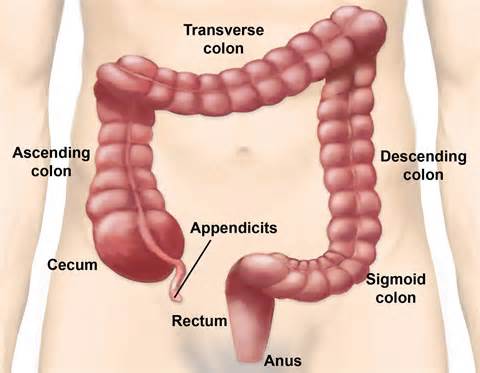 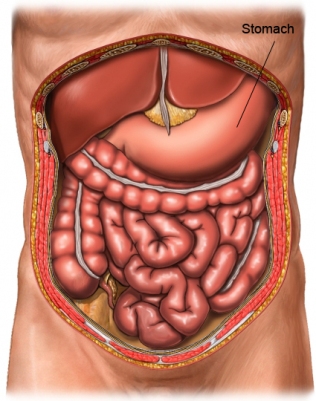 Preparation: 7 days prior to the procedure you are required to stop Aspirin, Fish Oil, Glucosamine and all other natural blood thinning agents.1-2 days before: Bowel prep eg. Picoprep, Picolax or Moviprep	-instructions overleafMake sure your bowel motions are becoming clear - you may require extra prep! Routine biopsies may be taken and also a check for Helicobacter Pylori is done.If haemorrhoids are suspected Dr Ahmed will usually place rubber bands.See Dr Ahmed in rooms 3weeks after procedure/s to discuss results.RISKS:  Incomplete exam – This may occur if I cannot pass the scope through to the end of the lower bowel - X-ray test (Barium enema or CT colonography)	Perforation (1/1000) – This is a hole in the bowel.  It can be caused by the procedure, from removing polyps or entering a diverticulum  or going through tight bends- this may need surgery	Bleeding (rare) usually from removing large polyp usually on the right side of the colon.				